Leerrooster groep 3, 2020-2021Groep 5 en 6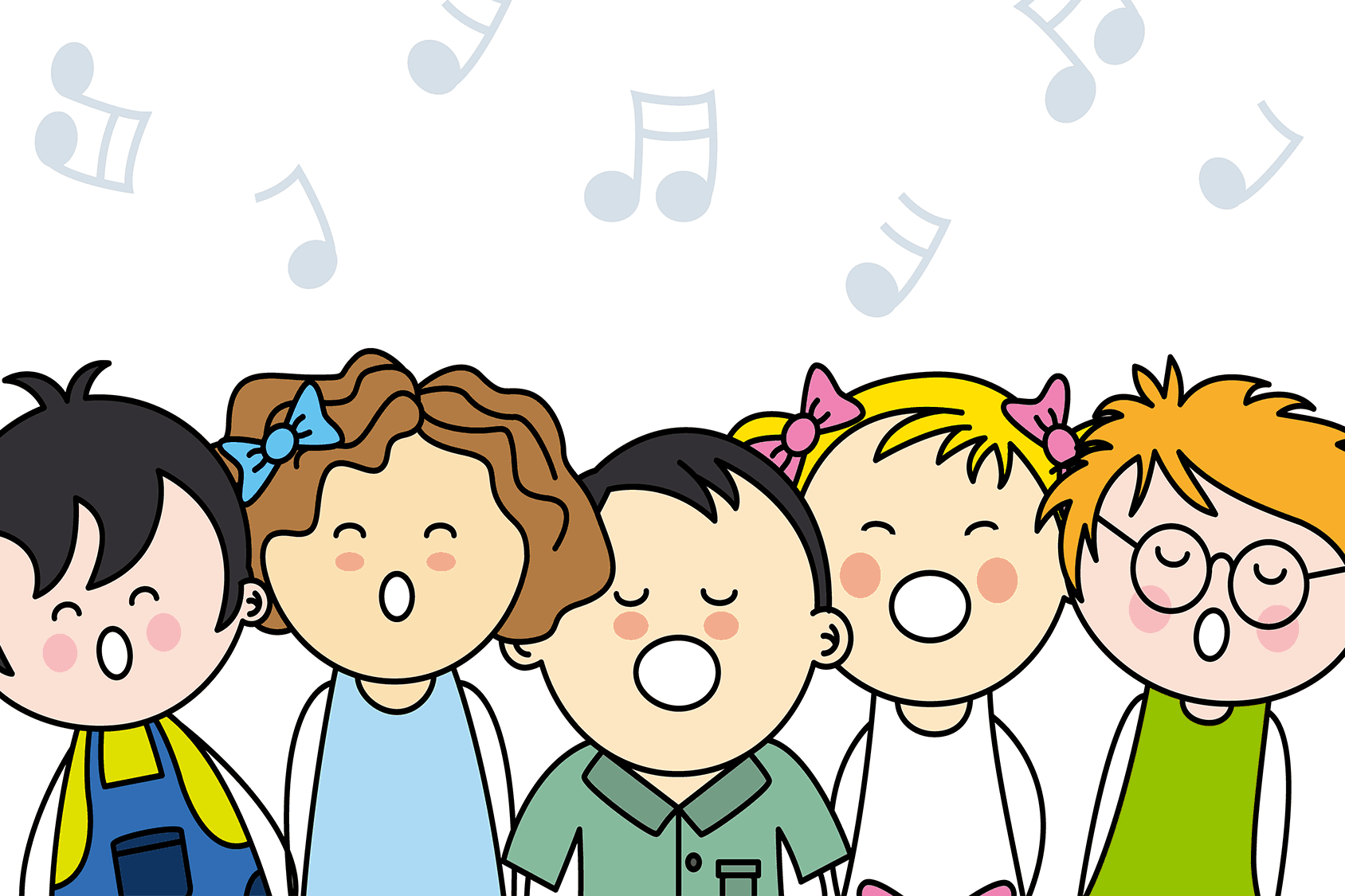 Zondag 20 september 2020Psalm 122 : 1Zondag 27 september 2020Psalm 68 : 10Zondag 4 oktober 2020Psalm 68 : 10Zondag 11 oktober 2020Psalm 68 : 10Zondag 18 oktober 2020Psalm 68 : 10Zondag 25 oktober 2020VakantieZondag 1 november 2020VakantieZondag 8 november 2020Psalm 42: 1Zondag 15 november 2020Psalm 42: 1Zondag 22 november 2020Psalm 42: 1Zondag 29 november 2020Psalm 105 : 5Zondag 6 december 2020Psalm 105 : 5Zondag 13 december 2020Oefenen kerstvieringZondag 20 december 2020Oefenen kerstvieringZondag 27 december 2020VakantieZondag 3 januari 2021VakantieZondag 10 januari 2021Twaalf artikelen 1 en 2Zondag 17 januari 2021Twaalf artikelen 3 en 4Zondag 24 januari 2021Twaalf artikelen 5 en 6Zondag 31 januari 2021Twaalf artikelen 7 en 8Zondag 7 februari 2021Twaalf artikelen 9 en 10Zondag 14 februari 2021Twaalf artikelen 11 en 12Zondag 21 februari 2021VakantieZondag 28 februari 2021VakantieZondag 7 maart 2021Psalm 26 : 8Zondag 14 maart 2021Psalm 26 : 8Zondag 21 maart 2021Morgenzang : 4Zondag 28 maart 2021Morgenzang : 4Zondag 4 april 2021Paasviering